Valutazione delle indicazioni geografiche e delle specialità tradizionali garantite protette nell'UEIntroduzioneL'Unione europea protegge più di 3000 nomi di prodotti specifici - prodotti alimentari, prodotti agricoli, vini, bevande spiritose e prodotti vitivinicoli aromatizzati - con uno dei suoi regimi di qualità dell'UE. Potrebbe già conoscere i famosi vini spumanti, i formaggi, i prosciutti, le birre, i frutti, le bevande spiritose e tutti i tipi di alimenti i cui nomi provengono da particolari luoghi, tradizioni e regioni.Champagne DOP Gorgonzola DOP Jabugo DOP Kriek STG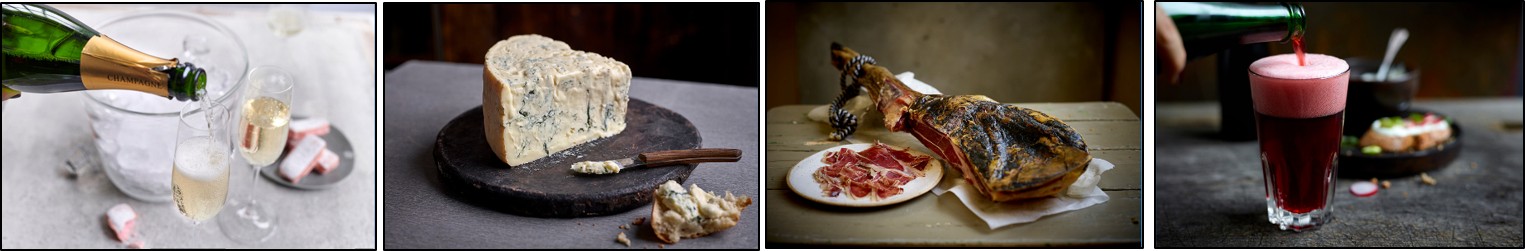 Münchener Bier IGP Elia Kalamatas DOP Polska Wódka IG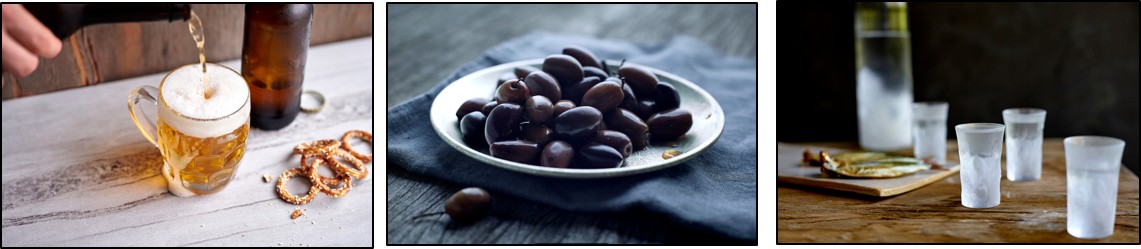 Tra di essi, la denominazione di origine protetta (DOP) e l'indicazione geografica protetta (IGP) conferiscono diritti di proprietà intellettuale*: ciò significa che concedono ai produttori di una determinata zona geografica il diritto di utilizzare il nome specifico se sono conformi a un disciplinare. Le specialità tradizionali garantite (STG) attestano metodi di produzione tradizionali e possono essere prodotte ovunque, a condizione che i produttori rispettino un disciplinare. L'obiettivo della consultazione pubblica aperta è quello di ottenere un riscontro sulla sua interpretazione dei regimi di qualità dell'UE, vale a dire le indicazioni geografiche IG, DOP, IGP e STG.* Cosa sono i diritti di proprietà intellettuale?Dati del rispondenteLingua utilizzata:bulgaro ceco croato danese estone finlandese francese gaelico greco inglese italiano lettone lituano maltese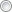 neerlandese polacco portoghese rumeno slovacco sloveno spagnolo svedese tedesco unghereseRispondo al questionario in quanto: istituto universitario/di ricerca associazione di categoria impresa/organizzazione aziendale organizzazione dei consumatori cittadino dell'UEorganizzazione ambientalista cittadino extra UEorganizzazione non governativa (ONG) amministrazione pubblicasindacato altroNomeCognomeE-mail (non sarà pubblicata)Ambito di attivitàinternazionale locale nazionale regionaleNome dell'organizzazioneal massimo 255 carattere/iDimensioni dell'organizzazione Micro (1-9 dipendenti) Piccola (10-49 dipendenti) Media (50-249 dipendenti)Grande (250 o più dipendenti)Numero di iscrizione nel registro per la trasparenzaal massimo 255 carattere/iVerificare se l'organizzazione figura nel registro per la trasparenza. Si tratta di una banca dati su base volontaria per le organizzazioni che cercano di influenzare il processo decisionale dell'UE.Paese di origineAggiungere il proprio paese di origine o quello dell'organizzazione rappresentata.occidentale Antartide	Gambia	Lesotho	Saint-BarthélemyAntigua e BarbudaGeorgia	Lettonia	Saint Kitts e NevisArabia Saudita	Germania	Libano	Saint-Martin Argentina	Ghana	Liberia	Saint Pierre eMiquelonArmenia	Giamaica	Libia	Saint Vincent e GrenadineBahamas	Grecia	Macedonia del NordCunha Santa LuciaBahrein	Grenada	Madagascar	Sao Tomé ePrincipe Bangladesh	Groenlandia	Malawi	Senegal Barbados	Guadalupa	Malaysia	Serbia Belgio	Guam	Maldive	Seychelles Belize	Guatemala	Mali	Sierra LeoneBenin	Guernsey	Malta	Singapore Bermuda	Guinea	Marocco	Sint Maarten Bhutan	Guinea-Bissau	Martinica	SiriaBielorussia	Guinea equatorialeMauritania	SlovacchiaBolivia	Guyana	Maurizio	SloveniaBonaire, Sint Eustatius e SabaGuyana franceseMayotte	SomaliaBosnia- ErzegovinaHaiti	Messico	SpagnaBotswana	Honduras	Micronesia	Sri Lanka Brasile	Hong Kong	Moldova	Stati Uniti Brunei	India	Monaco	Sud Africa Bulgaria	Indonesia	Mongolia	Sudan Burkina Faso	Iran	Monserrat	Sud SudanBurundi	Iraq	Montenegro	Suriname Cambogia	Irlanda	Mozambico	Svalbard eJan MayenCamerun	Islanda	Myanmar/BirmaniaSveziaCanada	Isola Christmas	Namibia	Svizzera Capo Verde	Isola di Anguilla	Nauru	Tagikistan Cechia	Isola di Bouvet	Nepal	TaiwanCiad	Isola diClippertonNicaragua	TanzaniaCile	Isola di Man	Niger	Terre australi e antartiche francesiCina	Isola Norfolk	Nigeria	Territorio britannico dell'Oceano IndianoCipro	Isole Åland	Niue	ThailandiaCittà del VaticanoIsole Cayman	Norvegia	Timor LesteColombia	Isole Cocos (Keeling)Nuova CaledoniaTogoComore	Isole Cook	Nuova Zelanda	Tonga Congo	Isole Fær Øer	Oman	Trinidad eTobagoCorea del Nord	Isole Falkland	Paesi Bassi	TunisiaCorea del Sud	Isole Georgiadel Sud e Sandwich australiCosta d'Avorio	Isole Heard eMcDonaldCosta Rica	Isole Marianne settentrionaliPakistan	TurchiaPalau	TurkmenistanPalestina	TuvaluCroazia	Isole Marshall	Panama	UcrainaCuba	Isole minori periferiche degli Stati UnitiPapua Nuova GuineaUgandaCuraçao	Isole Pitcairn	Paraguay	Ungheria Danimarca	Isole Salomone	Perù	UruguayDominica	Isole Tokelau	Polinesia franceseUzbekistanEcuador	Isole Turks e CaicosEgitto	Isole Vergini americaneEl Salvador	Isole Vergini britannichePolonia	VanuatuPortogallo	VenezuelaPortorico	VietnamEmirati arabi unitiIsraele	Qatar	Wallis e FutunaEritrea	Italia	Regno Unito	YemenEstonia	Jersey	Repubblica centrafricanaEswatini	Kazakhstan	Repubblica democratica del CongoEtiopia	Kenya	Repubblica dominicanaZambia ZimbabweImpostazioni della privacy per la pubblicazioneLa Commissione pubblicherà le risposte alla consultazione pubblica. I partecipanti possono scegliere se rendere pubblico o anonimo il proprio contributo.AnonimoSaranno pubblicati soltanto la categoria di appartenenza, il paese di origine e il contributo. Tutti gli altri dati personali (nome, nome e dimensioni dell'organizzazione, numero nel registro per la trasparenza) non saranno pubblicati.PubblicoI dati personali (nome, nome e dimensioni dell'organizzazione, numero nel registro per la trasparenza, paese di origine) saranno pubblicati insieme al suo contributo.Accetto le disposizioni riguardanti la protezione dei dati personali.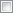 =====================================================================================Valutazione delle indicazioni geografiche e delle specialità tradizionali garantite protette nell'Unione europeaDomande introduttivePer consentirci di comprendere meglio il suo interesse nei confronti dei regimi di qualità dell'UE (indicazioni geografiche IG, DOP, IGP e STG), si prega di indicare la categoria di portatori di interesse rappresentata (è possibile fornire una sola risposta) :ProduttoreOrganizzazione di produttori TrasformatoreOrganizzazione di trasformatori ConsumatoreOrganizzazione di consumatoriAltro operatore della catena di approvvigionamento (ad es. operatori commerciali, grossisti, dettaglianti)*Altra organizzazione di operatori della catena di approvvigionamento (ad es. operatori commerciali, grossisti, dettaglianti)*Autorità nazionale di uno Stato membro Autorità regionale di uno Stato membro* Specificare:Secondo lei, gli obiettivi* dei regimi di qualità dell'UE sono chiari e comprensibili? (una sola risposta per riga)* I regimi di qualità dell'UE intendono proteggere le denominazioni di prodotti specifici per promuoverne le caratteristiche uniche legate alla loro origine geografica e a competenze tradizionali.* Le denominazioni IG, DOP e IGP proteggono il nome di un prodotto che proviene da una determinata regione e segue uno specifico processo di produzione tradizionale. Tuttavia, vi sono differenze fra le tre categorie, dovute principalmente alla quantità di materie prime provenienti dalla zona o alla misura in cui il processo di produzione deve aver luogo nella regione specifica.I prodotti agricoli, i prodotti alimentari e i vini registrati come DOP hanno i legami più forti con il luogo - le caratteristiche del prodotto sono dovute alle caratteristiche ambientali e alle capacità dei produttori locali - in cui sono prodotti.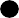 L'IGP (anche per i prodotti agricoli, i prodotti alimentari e i vini) sottolinea la relazione fra la regione geografica specifica e il nome del prodotto, quando una qualità specifica, una determinata reputazione o un'altra caratteristica particolare sono essenzialmente attribuibili all'origine geografica.L'IG protegge il nome di una bevanda spiritosa o di un vino aromatizzato originari di un paese, una regione o una località in cui una qualità particolare, la reputazione o altre caratteristiche del prodotto sono essenzialmente attribuibili alla sua origine geografica.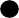 * L'STG mette in evidenza gli aspetti tradizionali, fra cui il modo in cui i prodotti alimentari e agricoli sono prodotti o la loro composizione, senza che siano collegati a un'area geografica specifica. Un prodotto registrato come STG ne protegge il nome da falsificazioni e abusi.Quanto è efficace la politica dell'UE?Secondo lei, i regimi di qualità dell'UE (fornire una sola risposta per riga per le affermazioni a-g)9forniscono ai consumatori informazioni utili sulla provenienza geografica e sulle caratteristiche specifiche dei prodottipromuovono l'autenticità dei prodotti registrati e la fiducia dei consumatori nei prodotti registratiproteggono e fanno rispettare i diritti dei produttori (anche su Internet)contribuiscono a rafforzare la posizione dei produttori nella catena del valorepreservano e sviluppano le zone rurali (vale a dire la loro sostenibilità socioeconomica, nonché il patrimonio culturale e gastronomico)contribuiscono a proteggere le risorse naturali o il paesaggiocontribuiscono a migliorare il benessere degli animali d'allevamentoSecondo lei, quali sono gli incentivi a partecipare ai regimi di qualità dell'UE? (è possibile fornire più risposte per riga e per colonna)* SpecificareSecondo lei, quali sono i disincentivi a partecipare ai regimi di qualità dell'UE? (è possibile fornire più risposte per riga e per colonna)* SpecificareÈ a conoscenza del fatto che i nomi dei prodotti regionali provenienti da paesi terzi possono essere protetti nell'ambito dei regimi di qualità dell'UE? (una sola risposta possibile)Sì NoNessun parereÈ possibile fornire commenti/esempiÈ sicuro di ricevere un prodotto autentico al momento di acquistare su Internet prodotti appartenenti a regimi di qualità dell'UE*? Si prega di esprimere il proprio parere sui due casi presentati di seguito (è possibile fornire una sola risposta per caso)* le indicazioni geografiche di prodotti IG, DOP, IGP e STG.Caso 1: Prodotti appartenenti ai regimi di qualità dell'UE acquistati su Internet da una piattaforma di venditaPienamente d'accordo Tendenzialmente d'accordo Tendenzialmente in disaccordo Assolutamente in disaccordo Nessun parereCaso 2: Prodotti appartenenti ai regimi di qualità dell'UE acquistati su Internet direttamente dal produttorePienamente d'accordo Tendenzialmente d'accordo Tendenzialmente in disaccordo Assolutamente in disaccordo Nessun parereÈ possibile fornire commenti/esempiQuanto è efficiente la politica dell'UE?A suo parere, i regimi di qualità dell'UE offrono un buon rapporto qualità-prezzo per i produttori e i consumatori? Si prega di esprimere il proprio parere sui due casi presentati di seguito (è possibile fornire una sola risposta per riga per ciascun caso)Caso 1: ProduttoriCaso 2: ConsumatoriAltre osservazioniA suo parere, quali sono i costi e i benefici della registrazione dell'UE nell'ambito dei regimi di qualità dell'UE? Se del caso, si prega di fornire risposte separate per le indicazioni geografiche (IG, DOP, IGP) e per le STG, dal punto di vista dei tre gruppi di portatori di interesse indicati di seguito.Se non ha un parere in merito, lasciare questo spazio vuoto.Il quadro giuridico europeo prevede norme relative alla registrazione gratuita e senza limiti di tempo delle denominazioni nell'ambito dei regimi di qualità dell'UE. Per maggiori informazioni si rimanda al sito web della Commissione (che fornisce spiegazioni e link ai testi giuridici):https://ec.europa.eu/info/food-farming-fisheries/food-safety-and-quality/certification/quality-labels/quality- schemes-explained_enCosti e benefici della registrazione UE nell'ambito delle indicazioni geografiche (IG, DOP, IGP)ProduttoriConsumatoriStati membri e regioniCosti e benefici della registrazione UE nel quadro delle STGProduttoriConsumatoriStati membri e regioni22A suo parere, è necessario disporre di tutti gli attuali regimi di qualità dell'UE? (le indicazioni geografiche IG, DOP, IGP e STG) (una sola risposta per riga)23Altre osservazioniA suo parere, procedure unificate di registrazione, modifica e cancellazione per i regimi di qualità dell'UE migliorerebbero l'efficienza? (una sola risposta possibile)Pienamente d'accordo Tendenzialmente d'accordo Tendenzialmente in disaccordo Assolutamente in disaccordo Nessun parereHa altri suggerimenti su come semplificare il quadro giuridico per i regimi di qualità dell'UE e la loro attuazione pratica?L'azione dell'UE è pertinente?24Secondo lei, gli obiettivi* dei regimi di qualità dell'UE sono coerenti con le esigenze degli operatori della catena di approvvigionamento (vale a dire produttori, trasformatori, commercianti, grossisti, dettaglianti)? (è possibile fornire una sola risposta per riga)*Si rimanda alla spiegazione fornita per la domanda 225È possibile fornire osservazioni aggiuntive/motivare la risposta26Secondo lei, gli obiettivi* dei regimi di qualità dell'UE rispondono alle aspettative dei consumatori? (una sola risposta per riga)*Si rimanda alla spiegazione fornita per la domanda 227È possibile fornire osservazioni aggiuntive/motivare la rispostaLa politica dell'UE è coerente?A suo avviso, i regimi di qualità dell'UE hanno contribuito e completato altri strumenti e altre misure della politica agricola comune (PAC)? * (una sola risposta possibile)*Le politiche della PAC a sostegno del mercato e del reddito, nonché lo sviluppo sostenibile dell'economia rurale vanno di pari passo con la produzione di IG e STG. In particolare, i regimi di qualità dell'UE intendono contribuire ai settori in cui il settore agricolo riveste una maggiore importanza economica o a zone svantaggiate, in cui il settore agricolo rappresenta una parte significativa dell'economia. Di conseguenza, alcune misure previste dai programmi di sviluppo rurale possono sostenere i beneficiari, ad esempio: a) una misura riguardante il trasferimento di conoscenze, b) una misura di investimento nell'ammodernamento delle attività e c) l'approccio LEADER.Pienamente d'accordo Tendenzialmente d'accordo Tendenzialmente in disaccordo Assolutamente in disaccordo Nessun parereAltre osservazioni28A suo parere, i regimi di qualità dell'UE per diversi tipi di prodotti* sono coerenti con i regimi nazionali e regionali**? (una sola risposta per riga)*prodotti agricoli, prodotti alimentari, vini, bevande spiritose e prodotti vitivinicoli aromatizzati** le iniziative governative ufficiali.29Altre osservazioni30A suo parere, i regimi di qualità dell'UE per diversi tipi di prodotti* sono coerenti con i regimi privati di etichettatura e certificazione? (una sola risposta per riga)*prodotti agricoli, prodotti alimentari, vini, bevande spiritose e prodotti vitivinicoli aromatizzati31Altre osservazioniLa politica dell'UE ha fornito un valore aggiunto?Secondo lei, quali sono i benefici fondamentali dei regimi di qualità dell'UE relativi a IG, DOP, IGP e STG, che i regimi di qualità a livello nazionale e regionale non sono stati in grado di fornire?Ulteriori domande sui prodotti alimentari di qualità - Uso dei simboliA suo parere, le differenze visive tra i simboli dei regimi di qualità dell'UE sono sufficientemente chiare da permettere di differenziarle? Si prega di esprimere il proprio parere sui due casi presentati di seguito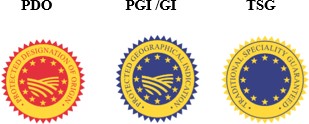 È possibile fornire una sola risposta per rigaAltre osservazioniCosa significano per lei i simboli dei regimi di qualità dell'UE? (è possibile fornire più risposte per riga e per colonna)* SpecificareIn che modo i simboli dei regimi di qualità dell'UE possono essere confrontati con i loghi dei regimi di qualità alimentare nazionali e regionali che conosce? Si prega di esprimere il proprio parere sui due casi presentati di seguito (è possibile fornire una sola risposta per riga per ciascun caso)Caso 1: In che misura i simboli dei regimi di qualità dell'UE sono riconoscibili rispetto ai loghi dei regimi di qualità alimentare nazionali e regionali che conosce?Caso 2: In che misura i simboli dei regimi di qualità dell'UE visualizzati su un prodotto le suscitano fiducia in merito alla qualità di tale prodotto rispetto ai loghi dei regimi di qualità alimentare nazionali e regionali che conosce?Caricamento di documenti e osservazioni finaliSe lo si desidera è possibile caricare un breve documento, come ad esempio un documento di presa di posizione.NB: il documento caricato sarà pubblicato insieme alle sue risposte al questionario che rappresentano il contributo essenziale alla presente consultazione pubblica. Il documento è facoltativo e serve come riferimento ulteriore per comprendere meglio la sua posizione.Caricare il fileLa dimensione massima dei file è 1 MB.Sono consentiti soltanto file del tipo pdf,txt,doc,docx,odt,rtfAfghanistanFigiKirghizistanRiunioneAlbaniaFilippineKiribatiRomaniaAlgeriaFinlandiaKosovoRuandaAndorraFranciaKuwaitRussiaAngolaGabonLaosSaharaArubaGiapponeLiechtensteinSamoaAustraliaGibilterraLituaniaSamoaamericanePienamente d'accordoTendenzialmente d'accordoTendenzialmente in disaccordoAssolutamente in disaccordoNessun parereIG(bevande spiritose)DOP(prodotti alimentari e vini)IGP(prodotti alimentari e vini)STG(prodotti alimentari)Pienamente d'accordoTendenzialmente d'accordoTendenzialmente in disaccordoAssolutamente in disaccordoNessun parereIG(bevande spiritose)DOP(prodotti alimentari e vini)IGP(prodotti alimentari e vini)STG(prodotti alimentari)Pienamente d'accordoTendenzialmente d'accordoTendenzialmente in disaccordoAssolutamente in disaccordoNessun parereIG(bevande spiritose)DOP(prodotti alimentari e vini)IGP(prodotti alimentari e vini)STG(prodotti alimentari)Pienamente d'accordoTendenzialmente d'accordoTendenzialmente in disaccordoAssolutamente in disaccordoNessun parereIG(bevande spiritose)DOP(prodotti alimentari e vini)IGP(prodotti alimentari e vini)STG(prodotti alimentari)Pienamente d'accordoTendenzialmente d'accordoTendenzialmente in disaccordoAssolutamente in disaccordoNessun parereIG(bevande spiritose)DOP(prodotti alimentari e vini)IGP(prodotti alimentari e vini)STG(prodotti alimentari)Pienamente d'accordoTendenzialmente d'accordoTendenzialmente in disaccordoAssolutamente in disaccordoNessun parereIG(bevande spiritose)DOP(prodotti alimentari e vini)IGP(prodotti alimentari e vini)STG(prodotti alimentari)Pienamente d'accordoTendenzialmente d'accordoTendenzialmente in disaccordoAssolutamente in disaccordoNessun parereIG(bevande spiritose)DOP(prodotti alimentari e vini)IGP(prodotti alimentari e vini)STG(prodotti alimentari)Pienamente d'accordoTendenzialmente d'accordoTendenzialmente in disaccordoAssolutamente in disaccordoNessun parereIG(bevande spiritose)DOP(prodotti alimentari e vini)IGP(prodotti alimentari e vini)STG(prodotti alimentari)IG(bevande spiritose)DOP(prodotti alimentari e vini)IGP(prodotti alimentari e vini)STG(prodotti alimentari)Favorire l'uso esclusivo del nome protetto e l'applicazione delle norme da parte dei produttori (anche contrastando l'uso improprio delle denominazioni protette e la frode via Internet)Rafforzare la posizione dei gruppi di produttori nella catena del valoreMantenere la redditività economica delle impreseStrumento di marketing utileSegnale di assicurazione della qualitàDifferenziazione del prodottoStrumento per la tracciabilitàRafforzare la reputazione dell'impresaAccesso a nuovi mercatiCredibilità del prodottoAumento del prezzoAumentare/assicurare la quota di mercatoAffinità con la regioneProtezione delle tradizioniSviluppo regionale e turismoAltro *Nessun parereIG(bevande spiritose)DOP(prodotti alimentari e vini)IGP(prodotti alimentari e vini)STG(prodotti alimentari)Costi di produzione più elevatiCosti di marketing più elevatiCosti più elevati connessi alla domanda, alla certificazione, all'ispezioneIspezioni più severeIncertezza sulla possibilità di effettuare controlli di qualità lungo la catena di approvvigionamentoIncertezza della domanda del mercato o scarsa domandaMancanza di radici regionali (mancanza di identità locale)Nessun valore aggiuntoNon necessari in quanto esiste un marchio proprioNon necessari perché esiste già una forte posizione di mercatoSostegno pubblico insufficienteAltro *Nessun parerePienamente d'accordoTendenzialmente d'accordoTendenzialmente in disaccordoAssolutamente in disaccordoNessun parereIG(bevande spiritose)DOP(prodotti alimentari e vini)IGP(prodotti alimentari e vini)STG(prodotti alimentari)Pienamente d'accordoTendenzialmente d'accordoTendenzialmente in disaccordoAssolutamente in disaccordoNessun parereIG(bevande spiritose)DOP(prodotti alimentari e vini)IGP(prodotti alimentari e vini)STG(prodotti alimentari)Pienamente d'accordoTendenzialmente d'accordoTendenzialmente in disaccordoAssolutamente in disaccordoNessun parereIG(bevande spiritose)DOP(prodotti alimentari e vini)IGP(prodotti alimentari e vini)STG(prodotti alimentari)Pienamente d'accordoTendenzialmente d'accordoTendenzialmente in disaccordoAssolutamente in disaccordoNessun parereIG(bevande spiritose)DOP(prodotti alimentari e vini)IGP(prodotti alimentari e vini)STG(prodotti alimentari)Pienamente d'accordoTendenzialmente d'accordoTendenzialmente in disaccordoAssolutamente in disaccordoNessun parereIG(bevande spiritose)DOP(prodotti alimentari e vini)IGP(prodotti alimentari e vini)STG(prodotti alimentari)Pienamente d'accordoTendenzialmente d'accordoTendenzialmente in disaccordoAssolutamente in disaccordoNessun parereIG(bevande spiritose)DOP(prodotti alimentari e vini)IGP(prodotti alimentari e vini)STG(prodotti alimentari)Pienamente d'accordoTendenzialmente d'accordoTendenzialmente in disaccordoAssolutamente in disaccordoNessun parereIG(bevande spiritose)DOP(prodotti alimentari e vini)IGP(prodotti alimentari e vini)STG(prodotti alimentari)SìNoNessun parereCaso 1: Confronto tra i simboli DOP e IGP/IGCaso 2: Confronto tra i simboli IGP/IG e STGDOPIGP/GISTGIl prodotto è interamente prodotto in un'area geografica specifica.La qualità del prodotto è legata alla zona di produzione.La qualità del prodotto è legata ai metodi tradizionali di produzione e/o alle sue ricette.Il prodotto soddisfa determinate condizioni stabilite dal disciplinare relativo alla protezione delle risorse naturali o del paesaggio.Il prodotto è ottenuto seguendo un disciplinare consolidato.La qualità del prodotto è certificata da un organismo di controllo.Il consumatore è fiducioso circa l'autenticità del prodotto.I produttori ottengono un prezzo equo per il loro prodotto.Il prodotto è riconosciuto e protetto come diritto di proprietà intellettuale.Il prodotto presenta un valore aggiunto/determinate qualità per i consumatori.Il consumatore è in grado di identificare correttamente il prodotto.Proteggono e fanno rispettare i diritti dei produttori (anche su Internet).Altro *Nessun parerePiù riconoscibileAltrettanto riconoscibileMeno riconoscibileNessun parereIl simbolo DOP è:Il simbolo IGP/IG è:Il simbolo STG è:Più fiduciaAltrettanta fiduciaMeno fiduciaNessun parereIl simbolo DOP suscitaIl simbolo IGP/IG suscitaIl simbolo STG suscita